GUVERNUL ROMÂNIEI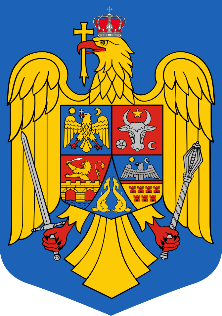 HOTĂRÂREprivind modificarea Hotărârii Guvernului  nr. 603/2011pentru aprobarea Normelor privind supravegherea de către Oficiul Naţional de Prevenire şi Combatere a Spălării Banilor a modului de punere în aplicare a sancțiunilor internaționaleÎn temeiul art. 108 din Constituţia României, republicată,  art. 17 alin. (6) din Ordonanţa de urgenţă a Guvernului nr. 202/2008 privind punerea în aplicare a sancţiunilor internaţionale, aprobată cu modificări prin Legea nr. 217/2009, cu modificările și completările ulterioare,Guvernul României adoptă prezenta hotărâre     Articol unic – Anexa la Hotărârea Guvernului  nr. 603/2011 pentru aprobarea Normelor privind supravegherea de către Oficiul Național de Prevenire şi Combatere a Spălării Banilor a modului de punere în aplicare a sancțiunilor internaționale, publicată în Monitorul Oficial al României, Partea I nr. 426 din 17 iunie 2011, se modifică după cum urmează: 1.   Articolul 2 se modifică și va avea următorul cuprins : ”Art.2. - Intră sub incidenţa prezentelor norme, următoarele categorii de persoane fizice și juridice:instituţiile financiare persoane juridice române şi sucursalele instituţiilor financiare persoane juridice străine, cu exceptia celor supravegheate și controlate de Banca Națională a României și Autoritatea de Supraveghere Financiară conform prevederilor art. 27 și 28 din Legea nr. 129/2019 pentru prevenirea şi combaterea spălării banilor şi finanţării terorismului, precum şi pentru modificarea şi completarea unor acte normative, cu modificările și completările ulterioare, furnizorii de servicii de jocuri de noroc;auditorii, experţii contabili şi contabilii autorizaţi, evaluatorii autorizaţi, consultanţii fiscali, persoanele care acordă consultanţă financiară, de afaceri sau contabilă, alte persoane care se angajează să furnizeze, direct sau prin intermediul altor persoane cu care persoana respectivă este afiliată, ajutor material, asistenţă sau consiliere cu privire la aspectele fiscale, financiare, ca activitate economică sau profesională principală;notarii publici, avocaţii, executorii judecătoreşti şi alte persoane care exercită profesii juridice liberale, în cazul în care acordă asistenţă pentru întocmirea sau perfectarea de operaţiuni pentru clienţii lor privind cumpărarea ori vânzarea de bunuri imobile, acţiuni sau părţi sociale ori elemente ale fondului de comerţ, administrarea instrumentelor financiare, valorilor mobiliare sau a altor bunuri ale clienţilor, operaţiuni sau tranzacţii care implică o sumă de bani sau un transfer de proprietate, constituirea sau administrarea de conturi bancare, de economii ori de instrumente financiare, organizarea procesului de subscriere a aporturilor necesare constituirii, funcţionării sau administrării unei societăţi; constituirea, administrarea ori conducerea unor astfel de societăţi, organismelor de plasament colectiv în valori mobiliare sau a altor structuri similare, precum şi în cazul în care participă în numele sau pentru clienţii lor în orice operaţiune cu caracter financiar ori vizând bunuri imobile; crearea, funcţionarea sau administrarea de fiducii, societăţi, fundaţii sau structuri similare;furnizorii de servicii pentru societăţi sau fiducii, alţii decât cei prevăzuţi la lit. c) şi d); furnizorii de servicii de schimb între monede virtuale şi monede fiduciare;furnizorii de portofele digitale;agenţii şi dezvoltatorii imobiliari, inclusiv atunci când acţionează în calitate de intermediari în închirierea de bunuri imobile, dar numai în ceea ce priveşte tranzacţiile pentru care valoarea chiriei lunare reprezintă echivalentul în lei a 10.000 euro sau mai mult;alte persoane care, în calitate de profesionişti, comercializează bunuri, numai în măsura în care efectuează tranzacţii în numerar a căror limită minimă reprezintă echivalentul în lei a 10.000 euro, indiferent dacă tranzacţia se execută printr-o singură operaţiune sau prin mai multe operaţiuni care au o legătură între ele;persoanele care comercializează opere de artă sau care acţionează ca intermediari în comerţul de opere de artă, inclusiv atunci când această activitate este desfăşurată de galerii de artă şi case de licitaţii, în cazul în care valoarea tranzacţiei sau a unei serii de tranzacţii legate între ele reprezintă echivalentul în lei a 10.000 euro sau mai mult;persoanele care depozitează sau comercializează opere de artă sau care acţionează ca intermediari în comerţul cu opere de artă, atunci când această activitate este desfăşurată în zone libere, în cazul în care valoarea tranzacţiei sau a unei serii de tranzacţii legate între ele reprezintă echivalentul în lei a 10.000 euro sau mai mult.2.    La articolul 4, alineatul (2) se modifică și va avea următorul cuprins: ”(2)  Rapoartele prevăzute la alin. (1) se vor transmite în forma prevăzută în Normele privind mecanismul de transmitere către Oficiul Naţional de Prevenire şi Combatere a Spălării Banilor a rapoartelor prevăzute la art. 18 din ordonanţa de urgenţă, ce vor fi aprobate prin ordin al președintelui Oficiului Național  de Prevenire şi Combatere a Spălării Banilor şi vor fi publicate în Monitorul Oficial al României, Partea I”.3.    Articolul 6  se modifică și va avea următorul cuprins:”În scopul asigurării desfăşurării activității în conformitate cu cerințele ordonanței de urgenţă, persoanele prevăzute la art. 2 aplică măsurile de cunoaștere a clientelei, pentru a stabili daca aceasta include persoane sau entități desemnate ori daca operațiunile derulate cu aceasta implica bunuri in sensul ordonanței de urgenta, inclusiv cele prevăzute în reglementările sectoriale emise în temeiul art. 59 din Legea nr. 129/2019, cu modificările și completările ulterioare”.  PRIM-MINISTRULUDOVIC ORBAN